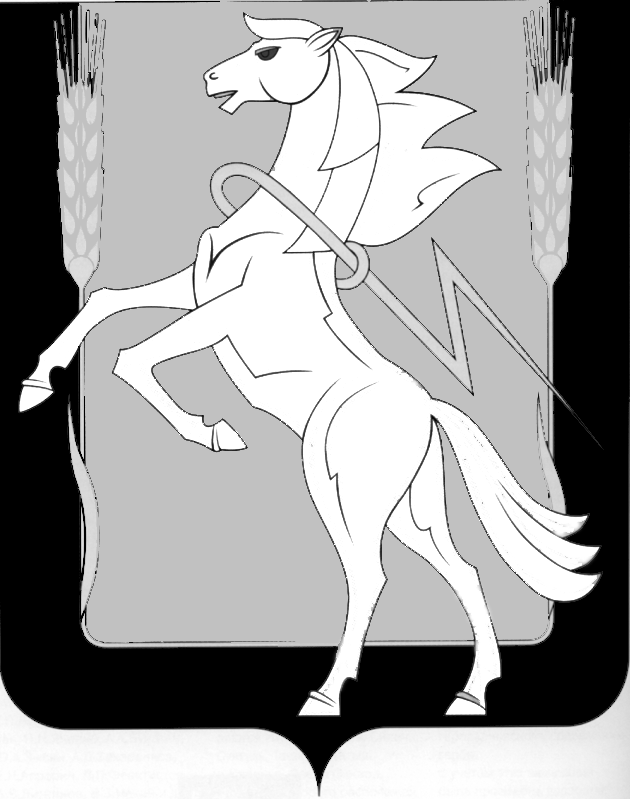 Администрация Полетаевского сельского  поселенияСосновского муниципального района Челябинской области456520, п. Полетаево, ул. Лесная 2А, тел. (факс) 8-351-44-4-52-99П О С Т А Н О В Л Е Н И Еот « 07.04.2021г.» № 63Об установлении особогопротивопожарного режимана территории Полетаевского сельского поселения в 2021 годуС целью реализации полномочий органов местного самоуправления в области обеспечения пожарной безопасности, определения порядка установления особого противопожарного режима и выполнения мероприятий пожарной безопасности при его установлении на территории, руководствуясь Федеральным законом от 21.12.1994 № 69-ФЗ «О пожарной безопасности», Федеральным законом от 06.10.2003 № 131-ФЗ «Об общих принципах организации местного самоуправления в Российской Федерации», в целях защиты населения и территории поселения от пожаров, Администрация Полетаевского сельского поселенияП О С Т А Н О В Л Я Е Т:        1.Усилить меры пожарной безопасности на территории Полетаевского сельского поселения.        2.Ввести ограничение (запрет) на вход и въезд населения в леса в границах Полетаевского сельского поселения на период с 7 апреля 2021 года,  до 31 мая 2021 года.        3.Запретить населению и предприятиям всех форм собственности, расположенных на территории Полетаевского сельского поселения, сжигание мусора и выжигания травы на земельных участках, непосредственно примыкающим к лесам, защитным и озеленительным насаждениям.        4.Обеспечить готовность и организовать дежурство техники, привлекаемой к тушению лесных пожаров на территории Полетаевского сельского поселения. 5.Утвердить Порядок установления особого противопожарного режима на территории Полетаевского сельского поселения согласно (Приложения 1) к настоящему Постановлению.        6.Настоящее постановление опубликовать в установленном порядке и разместить на официальном сайте Полетаевского сельского поселения Сосновского муниципального района - poletaevskoe.eps74.ru.7.Контроль и организацию выполнения настоящего постановления возложить на заместителя Главы по хозяйственной части Стабулит А.С.Глава Полетаевскогосельского поселения                                                                                       Е.Я. ЛавроваПриложение 1УТВЕРЖДЕНО Постановлением Администрации Полетаевского сельского поселения от ____________2021г. № ______ ПОРЯДОКУСТАНОВЛЕНИЯ ОСОБОГО ПРОТИВОПОЖАРНОГО РЕЖИМАНА ТЕРРИТОРИИ ПОЛЕТАЕВСКОГО СЕЛЬСКОГО ПОСЕЛЕНИЯ    1.Особый противопожарный режим на территории Полетаевского сельского поселения (далее - особый противопожарный режим) устанавливается в целях защиты населения на территории Полетаевского сельского поселения, нанесением значительного ущерба от пожаров объектам, уничтожением имущества огнем и причинением вреда жизни и здоровью граждан.    2.Необходимость установления особого противопожарного режима определяется исходя из изменения оперативной обстановки, связанной с пожарами на территории Полетаевского сельского поселения, требующей принятия дополнительных, в том числе экстренных, мер по обеспечению пожарной безопасности.    3.Установление особого противопожарного режима предусматривает выполнение комплекса мероприятий пожарной безопасности, проводимых на территории Полетаевского сельского поселения.    5.Для принятия мер по защите населения и строений, сооружений объектов экономики, предприятий, учреждений, расположенных на территории Полетаевского сельского поселения дополнительные меры пожарной безопасности по:-запрещению на территориях населенных пунктов Полетаевского сельского поселения, предприятий, учреждений, приусадебных участков разведения костров, сжигания мусора, проведения пожароопасных работ;-временному приостановлению в летнее время топки печей, кухонных очагов, работающих на твердом топливе;-усилению охраны общественного порядка;-созданию на территориях приусадебных участков запасов воды для целей пожаротушения;-определению и оборудованию дополнительных источников заправки водой пожарной и приспособленной для целей пожаротушения автомобильной техники;-дополнительному привлечению на тушение и предотвращение распространения пожаров имеющейся водовозной и землеройной техники от организаций, предприятий, учреждений Полетаевского сельского поселения;-организации наблюдения путем патрулирования за противопожарным состоянием участков территории Полетаевского сельского поселения, приусадебных участков силами организаций, предприятий, учреждений Полетаевского сельского поселения;-информированию населения через средства массовой информации о принимаемых Администрацией Полетаевского сельского поселения решениях по обеспечению пожарной безопасности в связи с установлением особого противопожарного режима.    6.Организации, предприятия и учреждения независимо от форм собственности и ведомственной принадлежности, население Полетаевского сельского поселения обязаны выполнять определенные настоящим Порядком требования.    7.Контроль за соблюдением особого противопожарного режима возлагается на заместителя Главы по хозяйственной части Стабулит А.С.Заместитель Главы по хозяйственной части                                                                       Стабулит А.С.